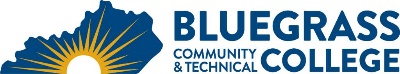 Program Coordinator: Kevin Jensen	E-mail: kevin.jensen@kctcs.edu 	Phone: (859)246-6681Program Website: https://bluegrass.kctcs.edu/education-training/program-finder/engineering-electronics-technology.aspx Student Name:		Student ID: Students need to be at KCTCS placement levels for all coursesNote:  25% of Total Program Credit Hours must be earned at Bluegrass Community and Technical College.Advisor Name:	Advisor Signature: _________________________________________Student Name:	Student Signature: ________________________________________First SemesterCreditsTermGradePrereqs/NotesELT110 Circuits I 5Math placement level see below ***ELT114 Circuits II5MAT126 Technical Algebra and Trig. 3CIT105 Computer Fundamentals (Digital Lit.)3Total Semester Credit Hours16Second SemesterCreditsTermGradePrereqs/NotesELT210 Devices I4Prerequisite Circuits IELT214 Devices II4EET270 Motor Controls I AND2Prerequisite Circuits IEET271 Motor Controls Lab 2BRX120 Blueprint Reading3Gen. Ed. if BRX 120 requirement metTotal Semester Credit Hours15Third SemesterCreditsTermGradePrereqs/NotesELT120 Digital I3ELT220 Digital II3EET276 Programmable Logic Controllers AND 2Prerequisite Motor Controls IEET277 Programmable Logic Controllers Lab 2Technical Elective3See below (need 9 total electives)General Education Classes  3Total Semester Credit Hours16Fourth SemesterCreditsTermGradePrereqs/NotesELT289 Engineering and Elect. Tech Capstone 1This is an on-line classCOE199 Cooperative Education, orCOED198 Practicum1Technical Electives 6See below (need 9 total electives)Total Semester Credit Hours8Total Credential Hours55Special Instructions:General Education:Area 1: Written Communication, Oral Communications, OR Humanities/Heritage**The 9 hours of Technical electives should be taken throughout the four semesters and not left to the end due to availability. Technical Electives: Any EET, ELT, IMT, CIT, ISM, CAD, ICT, MFG, or any other course as approved by the program coordinator.*** MAT065 or MAT075, ACT MATH ≥ 18, COMPASS Alg ≥ 31, WBSTQ ≥ 275, KMATH ≥ 18